Advertising, Announcements, or Memorials 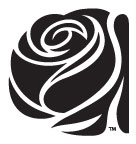 posted in the DKG Conference program for 2024To: 	Dr. Jo Ann Pierce     aspirehigherconsulting@gmail.com	 Diane Laase	dlaase@hotmail.comFrom: 	___________________________ Chapter		__________________________________ Chapter PresidentOur chapter has sold Advertising, Announcements or Memorials for the 2023 Convention Program.  Please record the sales as follows.Please submit those funds to Diane via the postal mail.VersionPlace # of in blankCost of eachTotalsAdvertisements_____1/8 page$25 each_____1/4 page$45 each_____ ½ page$80 each_____ full page$150 eachAnnouncements_____1/8 page$25 each_____1/4 page$45 each_____ ½ page$80 each_____ full page$150 eachMemorials_____1/8 page$25 each_____1/4 page$45 each_____ ½ page$80 each_____ full page$150 eachTOTAL